INDICAÇÃO Nº 6003/2017Indica ao Poder Executivo Municipal que efetue serviços de revitalização da camada asfáltica de Rua, localizada na Cidade Nova.Excelentíssimo Senhor Prefeito Municipal, Nos termos do Art. 108 do Regimento Interno desta Casa de Leis, dirijo-me a Vossa Excelência para sugerir que, por intermédio do Setor competente, que efetue serviços de revitalização da camada asfáltica da Rua Curitiba em frente ao Parque Infantil Tom Leite, Cidade Nova. Justificativa:Por se tratar de trecho de grande movimento, pequenos buracos que ali existiam, começaram a aumentar gradativamente, provocando avarias em veículos e reclamações de proprietários devido aos prejuízos Financeiros.Plenário “Dr. Tancredo Neves”, em 21 de julho de 2.017.Gustavo Bagnoli-vereador-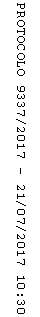 